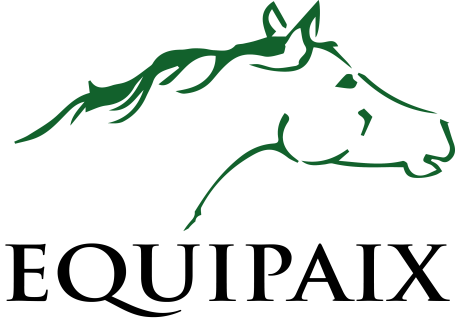  Bulletin d'adhésion  Bulletin de renouvellement 					Pour l'année 2023 Madame  Monsieur  Mademoiselle NOM :.......................................................................................... PRENOM :......................................................................................... Date de naissance :     /      /  Je suis cavalier(ère) au Centre Equestre de Grand Poitiers ADRESSE :  CODE POSTAL :………….  VILLE :.......................................... TELEPHONE : ……………………………..  Email :................................................... Je déclare adhérer à l'association EQUIPAIX Mode de paiement :  Chèque   Espèces ----- d'un montant de ........... €Montant de l’adhésion incluant une assurance individuelle accident pour les adhérents majeurs côtoyant les chevaux. Adultes : 25.00 € Etudiants : 15.00 € Moins de 18 ans : 12.00€ Je souhaite participer bénévolement aux activités de l'association. Autorisation parentale pour les mineursJe soussigné(e), Mme, Mr, .........................................................................................................Demeurant à ..............................................................................................................................Autorise ma fille, mon fils, ......................................., à adhérer à l'association Equipaix et à participer aux activités de l'association (excepté auprès des chevaux). Fait à……………………. Le                                                      Signature :